From: Beatrise Suharževska <Beatrise.Suharzevska@sam.gov.lv> 
Sent: ceturtdiena, 2021. gada 30. septembris 16:27
To: Pasts <Pasts@fm.gov.lv>; Anna Pukse <anna.pukse@fm.gov.lv>
Subject: RE: Atkārtotai saskaņošanai ES fondu darbības programma 2021-2027 (VSS-406)Labdien, Satiksmes ministrija ir izvērtējusi Finanšu ministrijas precizēto programmas projektu “Eiropas Savienības fondu 2021.–2027.gada plānošanas perioda darbības programma” un izsaka šādu iebildumu.Lūdzam precizēt programmas projekta 1.3.prioritātes “Digitalizacija” 1.3.1.apakšprioritātes “Izmantot digitalizācijas priekšrocības pilsoņiem, uzņēmumiem un valdībām” 162. rindkopas tekstu atbilstoši Satiksmes ministrijas 31.05.2021. atzinuma tekstam. Proti, 162.rindkopas atbilstošo teikumu izteikt šādā redakcijā:“Risinājumi paredzēti dažādās politikas jomās, t.sk. valsts nodokļu politikas īstenošanas nodrošināšanai, elektroniskās muitas vides attīstībai, t.sk. Eiropas Savienības vienotā jūrniecības loga ieviešanai un starpvalstu pakalpojumu sniegšanai komersantiem un privātpersonām, kā arī, piemēram, bezpilota gaisa kuģu pārvaldības sistēmas attīstība”, nelietojot saīsinājumu “t.sk.”, jo šāda redakcija rada viedokli, ka Eiropas Savienības vienotā jūrniecības loga ieviešana ir plānota kā risinājums muitas vides attīstībai. Eiropas Savienības vienotā jūrniecības loga ieviešanu paredz Eiropas Parlamenta un Padomes 2019.gada 20.jūnija Regula (ES) 2019/1239, ar ko izveido Eiropas Jūras vienloga sistēmas vidi un ar ko atceļ Direktīvu 2010/65/ES, un kuras ietvaros tiek veidota starpvalstu digitāla platforma jūrniecības jomā. Vienlaikus izsakām šādu priekšlikumu. Darbības programmas 1.tabulā “Politikas mērķi un specifiskie atbalsta mērķi” attiecībā uz 3.1.2.specifisko atbalsta mērķi “Attīstīt un uzlabot ilgtspējīgu, klimatnoturīgu, inteliģentu un intermodālu mobilitāti nacionālā, reģionālā līmenī, ietverot uzlabotu piekļuvi TEN-T un pārrobežu mobilitāti” ir iekļauta šāda informācija:“Ieguldījumi muitas kontroles punktos ļaus samazināt pārrobežu caurlaidspējas nepietiekamību, uzlabos infrastruktūru un vienkāršos pārrobežu transporta operācijas gan uzņēmumiem, gan pasažieriem, sekmējot TEN-T tīkla izveides pamatnostādņu īstenošanu. Samazinot robežšķērsošanai nepieciešamo laiku, tiks samazinātas CO2 emisijas, kas ar fosilajiem degvielas veidiem darbināmam kravu transportam rodas ilgstošas dīkstāves laikā.”Darbības programmas izstrādes laikā Satiksmes ministrija nav sniegusi šādu informāciju. Līdz ar to, sagaidām, ka informācijas pieprasījuma gadījumā minētā teksta autors sagatavos nepieciešamos aprēķinus un citu pamatojošo informāciju par CO2 emisiju apjoma samazinājumu, veicot ES fondu ieguldījumus muitas kontroles punktos.Ar cieņu,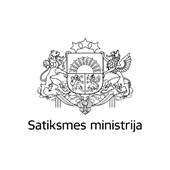 Beatrise SuharževskaSatiksmes ministrijasJuridiskā departamentaTiesību aktu nodaļas juriskonsulteTālrunis: +371 67028253E-pasts: beatrise.suharzevska@sam.gov.lv www.sam.gov.lvwww.facebook.com/satiksmesministrijawww.twitter.com/Sat_Min 